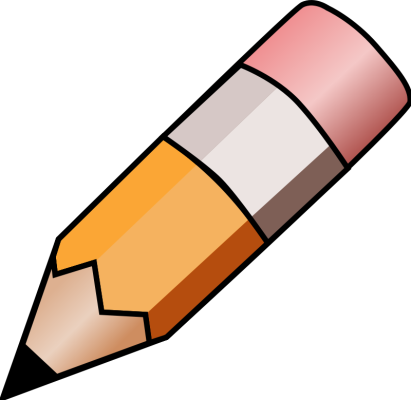 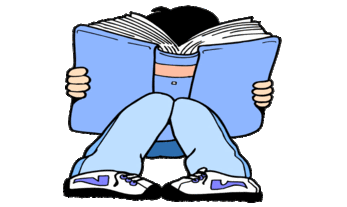 YEAR 3 HOME LEARNING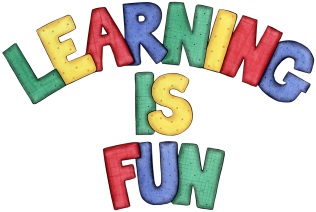 YEAR 3 HOME LEARNINGDate Set13.09.19Date Due18.09.19MathsPlease practice with children their 2, 3, 4,5 and 10 times tables.SpellingsWritingThis week children will be practising their spelling challenges, which are ‘dis’ prefixes in their home learning books.This week’s spellings:disable disagreedisallowdisappeardisappoint	disapprove disbeliefdiscard disconnect discontinue Writing TaskThis week for your homework we would like you to retell one of your favourite fairy tales e.g. Cinderella, Rumpelstiltskin, Jack and the beanstalk etc.Try to include:Emotive languageParagraphsA clear, beginning, middle and end.Speech if you can.Write at least one page of writing. We look forward to reading them! Your homework is due the following Wednesday.The home learning project is to research your class island and create a poster, fact file or something imaginative about Spetses or Zakynthos. Date due: 4.10.2019. You may wish to include the following facts:ClimateFoodHistoryPicturesFun FactsReadingRecommended daily reading time:KS2 20 minutes.Home Learning ProjectDate Set:      13.09.19                                    Date Due: 4.10.19GreekPlease go to Greek Class Blog for Greek Home LearningGreek Class - St Cyprian's Greek Orthodox Primary Academy